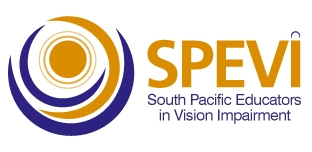 Members Nomination Form for SPEVI NZ Executive MemberResponsibilities of SPEVI NZ Executive member include:promoting the vision, mission and aims of SPEVI as a professional association;advocating and leading at local and national levels for the rights of SPEVI NZ members and persons with vision impairment;organising/attending regular meetings or professional learning opportunities for SPEVI NZ members.Proposer:Name: …....................................................................................................................Email address: ...........................................................................................................I wish to nominate ………………………………………………………………………….for the position of SPEVI NZ Executive member.Proposer’s signature and date …………………………………………………………....Nominee Acceptance:Name: ………………………………………………………………………………………Email address: ……………………………………………………………………………...I, …………………………....………………………….................…. (add name), consent to the nomination of SPEVI NZ Executive member.Nominee’s signature and date ………………………………………………………………